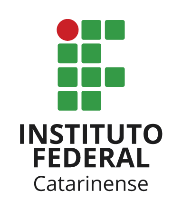 Instituto Federal Catarinense Bacharelado em AgronomiaCampus VideiraNOME COMPLETO DO (A) AUTOR (A)TÍTULO: SUBTÍTULO (SE HOUVER)CidadeAno da entregaNOME COMPLETO DO (A)  AUTOR (A)TÍTULO: SUBTÍTULO (SE HOUVER)Trabalho de Conclusão de Curso, submetida ao Curso Bacharelado em Agronomia do Instituto Federal Catarinense – Campus Videira para a obtenção do título de Bacharel em Agronomia.Orientador: Prof.(ª). Nome do(a) orientador(a) de conteúdo, TitulaçãoCoorientador: (se houver) Prof. (ª). Nome do(a) coorientador(a) de conteúdo, TitulaçãoCidadeAno da entregaNOME DO (A) AUTOR (A)TÍTULO DO TRABALHO:SUBTÍTULO (SE HOUVER)Este Trabalho de Conclusão de Curso foi julgado adequado para a obtenção do título de Bacharel em Agronomia e aprovada em sua forma final pelo curso de Bacharelado em Agronomia do Instituto Federal Catarinense – Campus Videira._____________________________________Prof.(ª) Nome do(a) orientador(a) de conteúdo, Titulação Orientador – IFC campus XxxxxBANCA EXAMINADORA_____________________________________Prof.(ª) Nome completo, abreviatura da titulação Instituição Xxxx_____________________________________                  Prof.(ª) Nome completo, abreviatura da titulação  Instituição XxxxCidadeAno da entrega[inserir aqui a folha de comprovantes de assinaturas digitais emitida pelo SIPAC]Dedicatória - Elemento opcional colocado após a folha de aprovação. Deve aparecer alinhada, no canto inferior direito. Não pode ultrapassar o limite de uma página.Exemplo: Este trabalho é dedicado aos meus colegas de classe, aos meus queridos pais e professoresAGRADECIMENTOSInserir os agradecimentos aos colaboradores à execução do trabalho.RESUMOO texto do resumo em língua portuguesa deve ser digitado em um único bloco, sem espaço de parágrafo. O resumo deve ser significativo, composto de uma sequência de frases concisas, afirmativas e não de uma enumeração de tópicos, com, no máximo, 300 palavras. Não deve conter citações. O espaçamento entre linhas é 1,5 e o tamanho da fonte é 12. Abaixo do resumo deve-se informar as palavras-chave (palavras ou expressões significativas retiradas do texto, não estando presentes no título).Palavras-chave: palavra-chave; palavra-chave; palavra-chave. (de 3 a 5 palavras-chave)ABSTRACTO texto do resumo em língua inglesa deve ser digitado em um único bloco, sem espaço de parágrafo. O resumo deve ser significativo, composto de uma sequência de frases concisas, afirmativas e não de uma enumeração de tópicos, com, no máximo, 300 palavras. Não deve conter citações diretas. O espaçamento entre linhas é 1,5 e o tamanho da fonte é 12. Abaixo do resumo deve-se informar as “Keywords” (palavras ou expressões significativas retiradas do texto, que não estão presentes no título).Keywords: keyword 1; keyword 2; keyword 3.LISTA DE ILUSTRAÇÕESAs ilustrações podem constar em lista única. Quando necessário, a norma recomenda a elaboração de lista própria para cada tipo de ilustração (desenhos, esquemas, fluxogramas, fotografias, gráficos, mapas, organogramas, plantas, quadros, retratos e outras). Exemplo de lista única: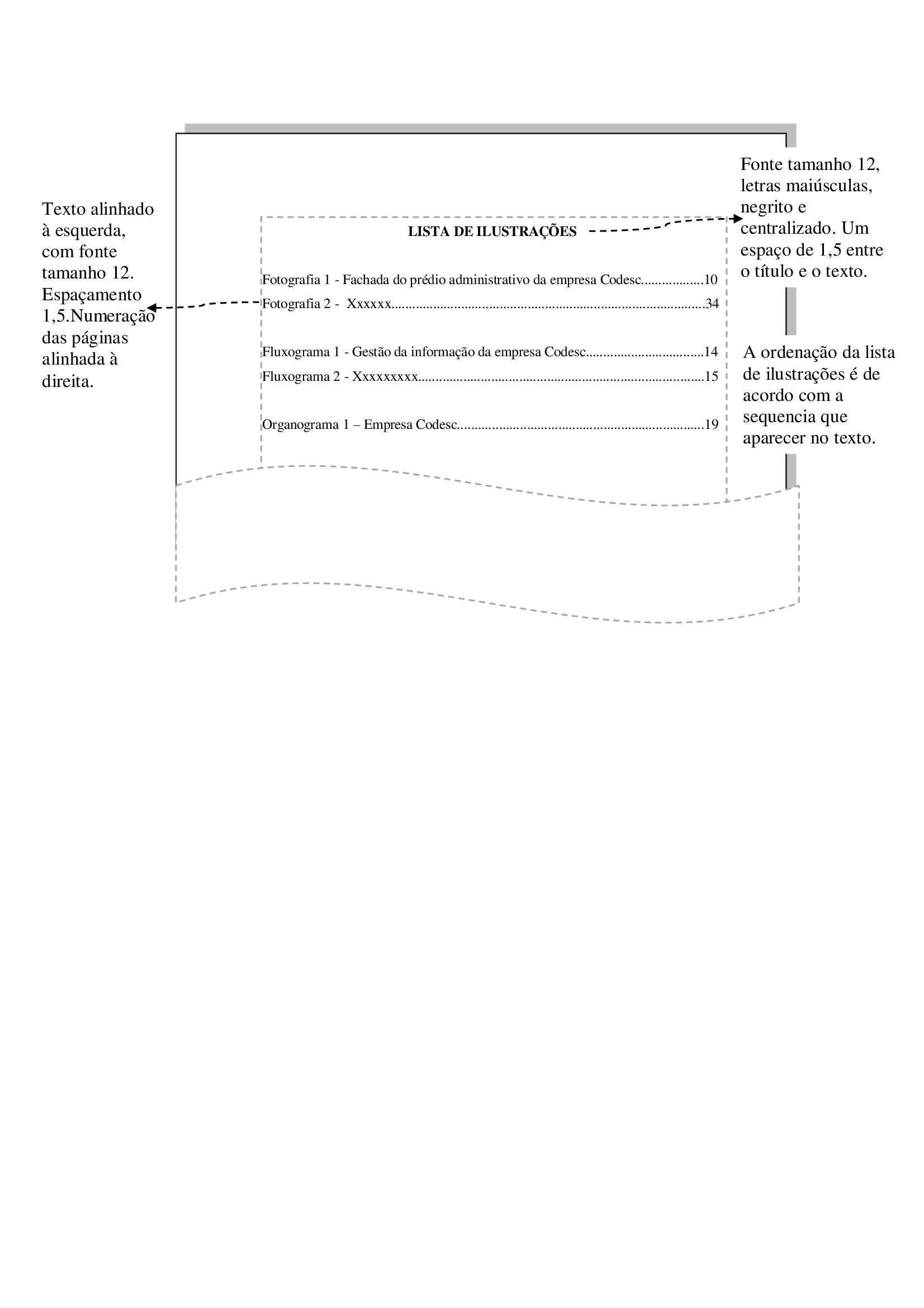 Fonte: Sistema Integrado de Bibliotecas do IFC (2021)LISTA DE QUADROSQuadro 1 – Formatação do texto	20LISTA DE TABELASTabela 1 – Médias concentrações urbanas 2010-2011	22LISTA DE ABREVIATURAS E SIGLASElemento opcional. Consiste na relação alfabética das abreviaturas e siglas utilizadas no texto. Caso necessário pode-se criar listas para cada tipo.Exemplo de lista única:ABNT  Associação Brasileira de Normas TécnicasIBGE    Instituto Brasileiro de Geografia e EstatísticaPICC    Produção Intelectual de Conclusão de CursoTA       Trabalho AcadêmicoTC       Trabalho de CursoTCC    Trabalho de Conclusão de CursoLISTA DE SÍMBOLOSElemento opcional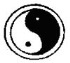 	Yin Yang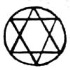 	Estrela de Davi em círculoSUMÁRIO REFERENCIAL TEÓRICOIntrodução (apresenta os objetivos do trabalho e as razões da sua elaboração). Nessa seção, o autor deve justificar a importância do seu trabalho de curso, mostrando o estado da arte atual e a relevância desse tema. Essa parte deve contar entre 5 e 10 páginas.As orientações ora apresentadas tem como fundamentação básica um conjunto de normas elaboradas pela ABNT. Além das normas técnicas, o Sistema de bibliotecas do IFC elaborou tutoriais, manuais e templates que se encontram disponíveis em seu site, no endereço https://biblioteca.ifc.edu.br/normalizacao-de-trabalhos/.  OBJETIVOSNas seções abaixo estão descritos o objetivo geral e os objetivos específicos da pesquisa.Destaca-se que a utilização de subdivisões de seções na Introdução é um elemento opcional. Sugere-se seguir as orientações do curso.  Objetivo GeralDescrição... Objetivos EspecíficosDescrição... NOME DO ARTIGOEsse artigo foi elaborado e editado conforme as normas vigentes da Revista xxxxxxx. IntroduçãoEste tópico deverá apresentar as informações que justificaram a realização do trabalho, devendo, obrigatoriamente, contemplar o estado da arte, as hipóteses seguidas e os objetivos definidos material e métodosEste espaço deverá ser utilizado para descrever, de forma minuciosa, a metodologia utilizada no trabalho, bem como o material e os procedimentos que se fizeram necessários na condução das atividades. RESULTADOS E DISCUSSÃOOs resultados obtidos poderão ser apresentados em forma de texto, imagens, gráficos, tabelas, diagramas e quadros, antecedidos por uma breve apresentação, e seguidos por discussões que os explicam. Deverão ser confrontados com resultados obtidos por trabalhos já consolidados, e que foram, preferencialmente, publicados nos últimos cinco anos.Essa parte pode ser diferenciada em 2.3 RESULTADOS e 2.4 DISCUSSÃO, dependendo das normas vigentes da revista escolhida para publicação ConclusõesApresentar as conclusões obtidas após a observação e discussão dos resultados segundo os objetivos estabelecidos. Neste tópico é indispensável manter a coerência entre os objetivos definidos. REFERÊNCIAS BIBLIOGRÁFICASAs referências bibliográficas utilizadas ao longo do texto deverão ser apresentadas neste tópico em ordem alfabética, devendo seguir as orientações da Revista onde será publicado o artigo. Considerações finaisApresentar as considerações finais de forma a descrever a importância do trabalho do curso ao discente. 4 REFERÊNCIAS BIBLIOGRÁFICASAqui deve ser inseridas somente as referências citadas no corpo do trabalho.As referências bibliográficas utilizadas ao longo do texto deverão ser apresentadas neste tópico em ordem alfabética, devendo seguir as orientações da ABNT.APÊNDICE A – DescriçãoTextos elaborados pelo autor, a fim de completar a sua argumentação. Deve ser precedido da palavra APÊNDICE, identificada por letras maiúsculas consecutivas, travessão e pelo respectivo título. Utilizam-se letras maiúsculas dobradas quando esgotadas as letras do alfabeto.Exemplo: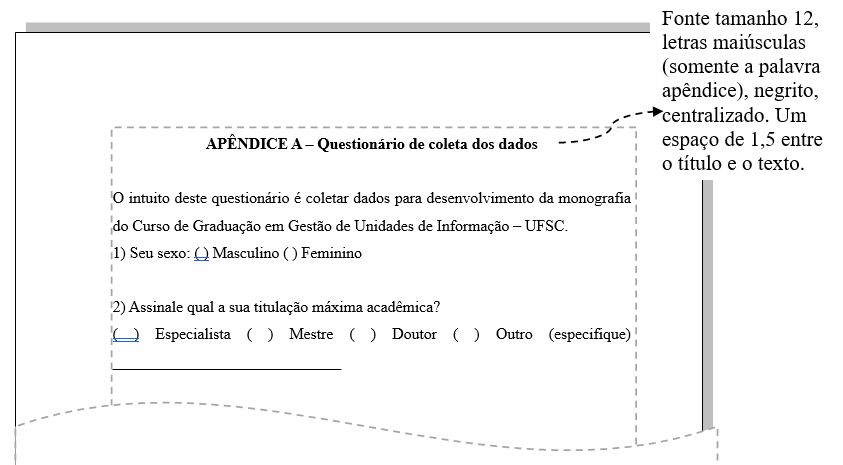 ANEXO A – DescriçãoSão documentos não elaborados pelo autor que servem como fundamentação (mapas, leis, estatutos). Deve ser precedido da palavra ANEXO, identificada por letras maiúsculas consecutivas, travessão e pelo respectivo título. Utilizam-se letras maiúsculas dobradas quando esgotadas as letras do alfabeto.Exemplo: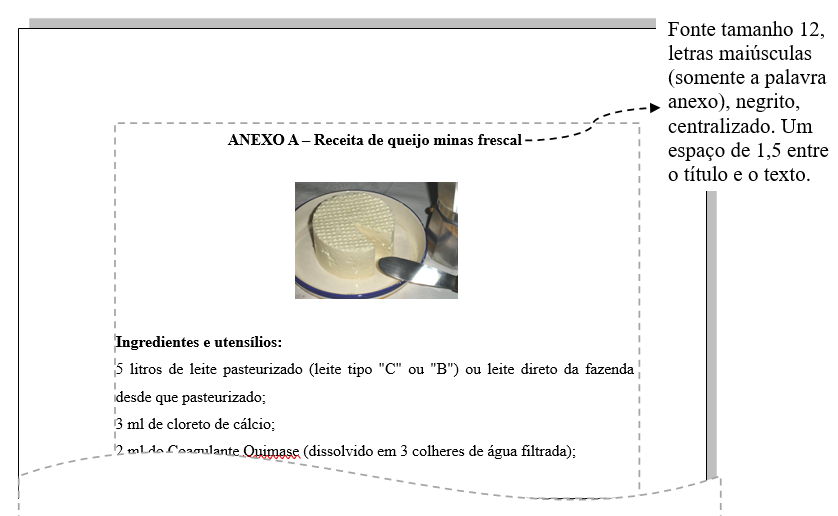 